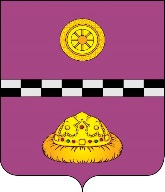 ПОСТАНОВЛЕНИЕот 18 августа 2021 г.                                                                                                          № 346Об утверждении Порядка организации бесплатного горячего питания обучающихся, получающих начальное общее образованиев муниципальных образовательных организацияхмуниципального района «Княжпогостский» в 2021 годуВ соответствии с Решением Совета муниципального района «Княжпогостский» № 147 от 22.12.2020 "О бюджете муниципального района "Княжпогостский" на 2021 год и плановый период 2022-2023 годов", постановлением администрации муниципального района «Княжпогостский» от 12 ноября 2013 года № 794 «Об утверждении муниципальной программы «Развитие образования в Княжпогостском районе» ПОСТАНОВЛЯЕТ:1. Утвердить Порядок организации бесплатного горячего питания обучающихся, получающих начальное общее образование в муниципальных образовательных организациях муниципального района «Княжпогостский» в 2021 году согласно приложению к настоящему постановлению.2. Управлению образования администрации муниципального района «Княжпогостский» обеспечить организацию бесплатного горячего питания обучающихся, получающих начальное общее образование в муниципальных образовательных организациях муниципального района «Княжпогостский».3. Настоящее постановление вступает в силу с 1 сентября 2021 года, подлежит официальному опубликованию и размещению на официальном сайте администрации муниципального района «Княжпогостский» в информационно-телекоммуникационной сети "Интернет".4. Контроль за исполнением постановления возложить на первого заместителя руководителя администрации муниципального района «Княжпогостский» М.В. Ховрина.Глава МР «Княжпогостский» -руководитель администрации                                                                               А.Л. НемчиновПриложение к постановлению     администрации муниципального района «Княжпогостский»от «18» августа 2021 № 346Порядок организации бесплатного горячего питания обучающихся, получающих начальное общее образование в муниципальных образовательных организациях муниципального района «Княжпогостский» в 2021 году1. Настоящий порядок разработан с целью организации эффективной работы по организации бесплатного горячего питания обучающихся, получающих начальное общее образование в муниципальных образовательных организациях муниципального района «Княжпогостский», в том числе обучающихся с ограниченными возможностями здоровья, посещающих образовательную организацию.2. Организация работы по созданию необходимых условий для организации бесплатного горячего питания обучающихся, получающих начальное общее образование, в том числе обучающихся с ограниченными возможностями здоровья, посещающих образовательную организацию, возложена на управление образования администрации муниципального района «Княжпогостский» и осуществляется непосредственно подведомственными ему муниципальными образовательными организациями.3. Финансирование расходов, связанных с организацией бесплатного горячего питания обучающихся, получающих начальное общее образование в муниципальных образовательных организациях муниципального района «Княжпогостский», в том числе обучающихся с ограниченными возможностями здоровья, посещающих образовательную организацию, осуществляется за счет субсидий из республиканского бюджета Республики Коми бюджетам муниципальных образований на организацию бесплатного горячего питания обучающихся, получающих начальное общее образование в муниципальных образовательных организациях, источником финансового обеспечения которых являются средства федерального бюджета и республиканского бюджета Республики Коми, и за счет средств бюджета муниципального района «Княжпогостский». Уровень софинансирования из республиканского бюджета Республики Коми расходов бюджетов муниципальных районов (городских округов) установлен в размере 99 процентов. Субсидии предоставляются в соответствии со сводной бюджетной росписью на соответствующий финансовый год в пределах установленных лимитов бюджетных обязательств. Муниципальным образовательным организациям бюджетные средства на организацию бесплатного горячего питания обучающихся, получающих начальное общее образование доводятся в виде субсидий на иные цели.4. Минимальная норма бесплатного горячего питания, установленная в соответствии с Постановлением Правительства РК от 31.10.2019 № 522 "О Государственной программе Республики Коми "Развитие образования" (Приложение 3 к Государственной программе Республики Коми "Развитие образования" Правила предоставления из республиканского бюджета Республики Коми бюджетам муниципальных образований на организацию бесплатного горячего питания обучающихся, получающих начальное общее образование в муниципальных образовательных организациях), на 2021 год составляет 61,26 рублей с учетом районного коэффициента.5. В случаях полного или частичного перевода обучающихся, получающих начальное общее образование в образовательных организациях на карантин и/или дистанционный формат обучения, введения дополнительных каникулярных периодов с целью профилактики случаев заболевания обучающихся новой коронавирусной инфекцией и иными инфекционными и вирусными заболеваниями, актированными днями (далее – причины) администрация муниципального района «Княжпогостский» имеет право увеличивать минимально установленную норму питания, указанную в пункте 4 приложения к настоящему постановлению на сумму сложившейся экономии за соответствующий период в пределах выделенных средств.6. Дополнительная норма бесплатного горячего питания за счет сложившейся экономии средств за период образовательного процесса с 01 января 2021 года по 31 июля 2021 года составляет 10,22 рублей.7. Питание обучающихся, получающих начальное общее образование в муниципальных образовательных организациях муниципального района «Княжпогостский», в том числе обучающихся с ограниченными возможностями здоровья, посещающих образовательную организацию, предоставляется с 01 сентября 2021 года по 31 декабря 2021 года из расчета 71,48 рублей на одного обучающегося в день посещения им занятий, предусмотренных учебным планом муниципального образовательного учреждения.8. Субсидии из республиканского бюджета Республики Коми бюджетам муниципальных образований на организацию бесплатного горячего питания обучающихся, получающих начальное общее образование в муниципальных образовательных организациях, являются целевыми и не могут быть направлены на иные цели. Нецелевое использование субсидий влечет применение мер ответственности в соответствии с законодательством Российской Федерации и Республики Коми.9. Муниципальные образовательные организации муниципального района «Княжпогостский», реализующие образовательную программу начального общего образования:9.1. формируют списки обучающихся, получающих начальное общее образование в муниципальных образовательных организациях, в том числе обучающихся с ограниченными возможностями здоровья, посещающих образовательную организацию;9.2. ведут табели учета обучающихся, получающих начальное общее образование в муниципальных образовательных организациях, в том числе обучающихся с ограниченными возможностями здоровья, посещающих образовательную организацию, получающих питание;9.3. осуществляют контроль за ассортиментом и качеством продуктов питания, меню;9.4. осуществляют контроль за организацией питания обучающихся, получающих начальное общее образование в муниципальных образовательных организациях, в том числе обучающихся с ограниченными возможностями здоровья, посещающих образовательную организацию.9.5. представляют управлению образования администрации муниципального района «Княжпогостский» ежемесячную отчетность по питанию всех обучающихся не позднее 2 числа следующего за отчетным месяцем.9.6. не допускают замену горячего питания сухим пайком.10. Управление образования администрации муниципального района «Княжпогостский»:10.1. осуществляет ежемесячный контроль за организацией питания обучающихся, получающих начальное общее образование в муниципальных образовательных организациях муниципального района «Княжпогостский»;10.2. предоставляет ежеквартально в срок до 8 числа месяца, следующего за отчетным кварталом, в государственное автономное учреждение Республики Коми "Республиканский информационный центр оценки качества образования" отчет о расходовании средств субсидий из республиканского бюджета Республики Коми бюджетам муниципальных образований на организацию бесплатного горячего питания обучающихся, получающих начальное общее образование в муниципальных образовательных организациях;10.3. доводит изменения данного постановления до образовательных организаций об изменении нормы бесплатного горячего питания в течение трех рабочих дней, с даты принятия соответствующих изменений.